ΕΛΛΗΝΙΚΗ ΔΗΜΟΚΡΑΤΙΑ                                             Ζωγράφου 30-3-2018ΝΟΜΟΣ ΑΤΤΙΚΗΣ                                                       Αρ. πρωτ.  5726    ΔΗΜΟΣ ΖΩΓΡΑΦΟΥΟΙΚΟΝΟΜΙΚΗ ΕΠΙΤΡΟΠΗΠ Ρ Ο Σ Κ Λ Η Σ Η					ΠΡΟΣ  ΤΑ  ΜΕΛΗ ΤΗΣ  ΟΙΚΟΝΟΜΙΚΗΣ  ΕΠΙΤΡΟΠΗΣΜΑΡΤΑΚΟ ΑΡΙΣΤΕΙΔΗ (ΑΡΗ)ΠΟΥΡΝΑΡΑ-ΒΟΣΙΚΑ ΙΩΑΝΝΑΑΖΑΡΙΑΔΟΥ ΕΥΑΓΓΕΛΙΑ (ΛΙΛΗ)ΓΙΟΥΡΓΑ ΣΤΕΦΑΝΟΑΓΓΕΛΑΚΟΠΟΥΛΟΥ ΕΙΡΗΝΗ (ΡΕΝΑ)ΜΕΤΙΚΑΡΙΔΗ  ΘΕΟΔΩΡΟΚΑΡΑΒΙΔΑ ΑΝΔΡΕΑΚΡΑΝΙΩΤΗ ΧΑΡΑΛΑΜΠΟ (ΜΠΑΜΠΗ)	Σας προσκαλούμε σε Τακτική Συνεδρίαση (11η) της Οικονομικής Επιτροπής  στο Δημαρχείο την Μ. ΤΡΙΤΗ  3  ΑΠΡΙΛΙΟΥ  2018 και ώρα 13:00  με: ΘΕΜΑΤΑ     ΗΜΕΡΗΣΙΑΣ    ΔΙΑΤΑΞΗΣΈγκριση πρακτικών και ανάδειξης προσωρινού αναδόχου διενέργειας Συνοπτικού Διαγωνισμού για την «ΠΡΟΜΗΘΕΙΑ ΥΔΡΑΥΛΙΚΩΝ ΥΛΙΚΩΝ ΓΙΑ ΣΥΝΤΗΡΗΣΗ ΚΤΙΡΙΩΝ & ΕΡΓΩΝ».Έγκριση 12ου Πρακτικού-(Αποσφράγιση Οικονομικών προσφορών) και ανάδειξη προσωρινού αναδόχου για το  Τμήμα 6ο [(σάρωθρο μικρό) - Σ.Α.: 43889] του διαγωνισμού «ΠΡΟΜΗΘΕΙΑ ΜΗΧΑΝΟΛΟΓΙΚΟΥ ΕΞΟΠΛΙΣΜΟΥ», με αριθ. Διακήρυξης 12656/2017.  Έγκριση δαπάνης και διάθεση πίστωσης για: «ΠΡΟΜΗΘΕΙΑ ΛΟΓΙΣΜΙΚΟΥ ΒΡΕΦΟΝΗΠΙΑΚΩΝ ΣΤΑΘΜΩΝ».Έγκριση δαπάνης και διάθεση πίστωσης για: «ΣΥΝΤΗΡΗΣΗ ΚΑΙ ΕΠΙΣΚΕΥΗ ΚΛΙΜΑΤΙΣΤΙΚΩΝ ΑΥΤΟΚΙΝΗΤΩΝ».Έγκριση διάθεσης πίστωσης και δέσμευσης ποσού για δημοσίευση στον τοπικό τύπο καταχωρήσεων σχετικά με εκδηλώσεις του Δήμου.  Έγκριση αποζημίωσης, έγκριση διάθεσης πίστωσης και δέσμευσης ποσού για εξωδικαστικό συμβιβασμό από πρόκληση ζημίας που υπέστη το αυτοκίνητο του κ. ΤΣΙΩΛΗ ΑΘΑΝΑΣΙΟΥ από κύλιση κάδου.Έγκριση αποζημίωσης, έγκριση διάθεσης πίστωσης και δέσμευσης ποσού για εξωδικαστικό συμβιβασμό από πρόκληση ζημίας που υπέστη το αυτοκίνητο του κ. ΑΝΔΡΩΝΑ ΝΙΚΟΛΑΟΥ από κύλιση κάδου.  Ο  ΠΡΟΕΔΡΟΣ                                    ΑΡΜΠΙΛΙΑΣ  ΣΤΑΥΡΟΣ                                       Αντιδήμαρχος  Καθ/τας, Πρασίνου & Μηχ/κού ΕξοπλισμούΕΣΩΤΕΡΙΚΗ ΔΙΑΝΟΜΗ [Αποστολή με ηλεκτρονικό ταχυδρομείο] :ΓΕΝΙΚΗ ΓΡΑΜΜΑΤΕΑ  ΔΗΜΟΥΔΙΕΥΘΥΝΣΕΙΣ  ΚΑΙ ΤΜΗΜΑΤΑ ΤΟΥ ΔΗΜΟΥΑΝΤΙΔΗΜΑΡΧΟΙ: 1/Οικονομικών, Διοικητικών Υπηρεσιών, Ηλεκτρονικής Διακυβέρνησης και Διαφάνειας 2/Καθαριότητας Πρασίνου και Μηχανολογικού  Εξοπλισμού 3/Τεχνικών Έργων-Υποδομών & Παιδείας 4/Βρεφικών-Παιδικών Σταθμών και Κέντρων Δημιουργικής Απασχόλησης (Κ.Δ.Α.Π.) 5/Κοινωνικών Υπηρεσιών.  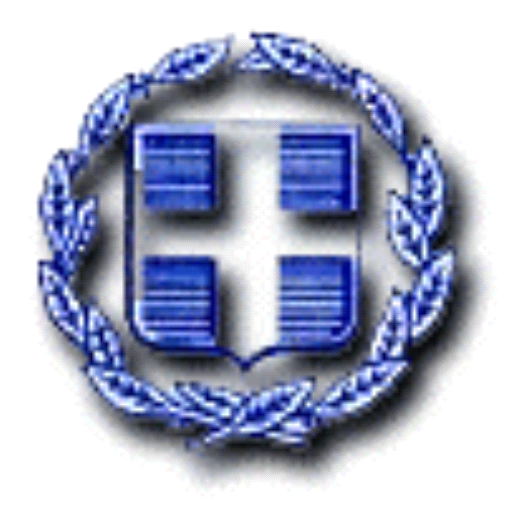 